Rare, One Owner • Professionally Flown • Seven Seats • GFC700 WAAS • Radar • ADS-B Compliant • Air Conditioned • TKS Deicing • OxygenSTATUS TOTAL TIME: 375 HOURS SINCE NEW ANNUAL INSPECTION: SEPTEMBER 2018POWERPLANT AND PROPELLER2X AUSTRO AE330 TURBOCHARGED 2.0 LITER 180HP DIESEL ENGINESELECTRONIC ENGINE CONTROL UNIT, SINGLE LEVER CONTROL SYSTEM2X MT THREE-BLADE CONSTANT SPEED PROPELLEREXTERIOR TRIM AND EQUIPMENT TWO-TONE METALLIC SILVER WITH BLACK ACCENTSMETALLIC PAINT OPTION 86-GALLON LONG-RANGE FUEL TANKTKS DEICING SYSTEMHEATED PITOT AND STALL WARNINGHID-XENON LANDING AND TAXI LIGHTSLED INTEGRATED POSITION AND STROBE LIGHTSHAND TOW BAR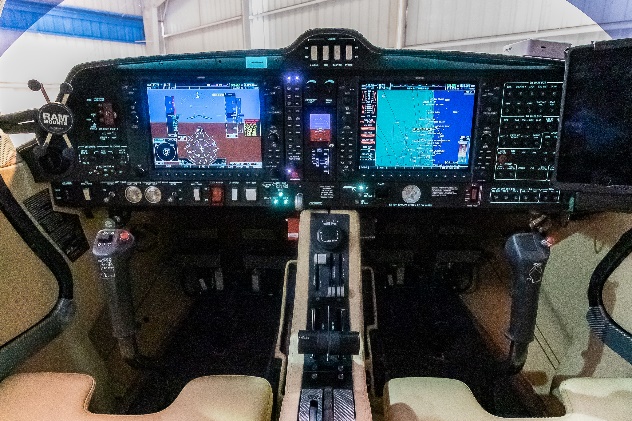 INTERIOR TRIM AND EQUIPMENT ONYX PREMIUM LEATHER AND SEVEN-PLACE INTERIORELECTRICALLY ADJUSTABLE RUDDER PEDALSPOWER OUTLETADJUSTABLE PILOT AND COPILOT SEATS (WITH ADJUSTABLE LUMBAR SUPPORT)OVERHEAD AMBIENT CABIN LIGHTS, READING LIGHTS, AND MAP LIGHTSTHIRD ROW SEATING CONFIGURATION (SEVEN PLACE)AIR CONDITIONING / RACC II SYSTEMSEVEN-PLACE OXYGEN SYSTEMTOOL KITFIRST AID KIT, FIRE EXTINGUISHER, EMERGENCY AXE EGRESS HAMMERAVIONICSGDU 1044, 10” PRIMARY FLIGHT DISPLAYGDU 1044, 10” MULTI-FUNCTION DISPLAY 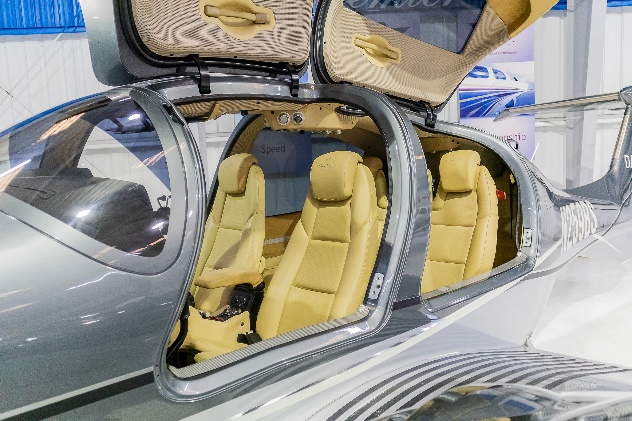 GEA 71 AIRFRAME / ENGINE INTERFACE UNITDUAL GIA63W INTEGRATED COMM / NAV / WAAS IFR APPROVED GPS, VHF NAVIGATION WITH ILS GTX 33ES INTEGRATED MODE S TRANSPONDER ADS-B OUTGRS 77 ATTITUDE AND HEADING REFERENCE SYSTEMGARMIN GFC700 INTEGRATED AUTOPILOT WITH FLIGHT DIRECTOR, YAW DAMPER AND ELECTRONIC STABILITY PROTECTION (ESP)GDC 74A INTEGRATED DIGITAL AIR DATA COMPUTERGMA 1347 DIGITAL AUDIO CONTROLLER / INTERCOM / MARKER BEACON GMU 44 MAGNETOMETERAVIDYNE TAS 605 ACTIVE TRAFFIC ADVISORY SYSTEM GARMIN GWX 70 SOLID-STATE DIGITAL WEATHER RADAR	GARMIN SYNTHETIC VISION TECHNOLOGY (SVT)	GARMIN CHART VIEW APPROACH PLATESMID-CONTINENT MD302 ALL-IN-ONE ELECTRONIC STAND-BY INSTRUMENT WITH INDEPENDENT INTERNAL BATTERY BACK-UP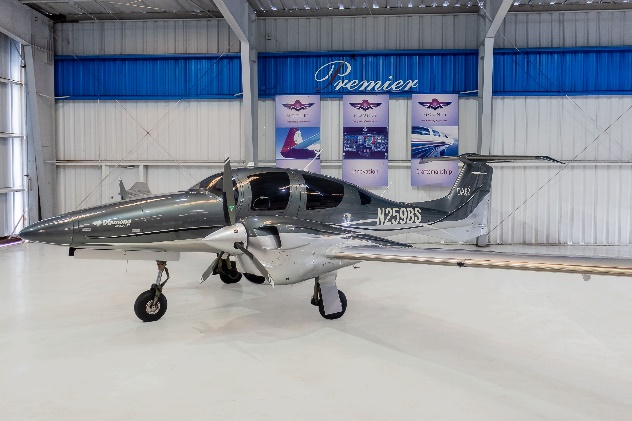 